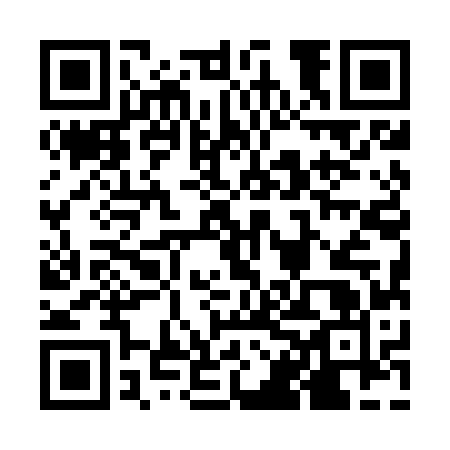 Ramadan times for Ashalim, PalestineMon 11 Mar 2024 - Wed 10 Apr 2024High Latitude Method: NonePrayer Calculation Method: Muslim World LeagueAsar Calculation Method: ShafiPrayer times provided by https://www.salahtimes.comDateDayFajrSuhurSunriseDhuhrAsrIftarMaghribIsha11Mon4:364:365:5611:513:145:475:477:0212Tue4:344:345:5511:513:145:485:487:0313Wed4:334:335:5311:513:155:485:487:0414Thu4:324:325:5211:503:155:495:497:0415Fri4:314:315:5111:503:155:505:507:0516Sat4:294:295:5011:503:155:505:507:0617Sun4:284:285:4811:493:155:515:517:0718Mon4:274:275:4711:493:165:525:527:0719Tue4:254:255:4611:493:165:525:527:0820Wed4:244:245:4511:493:165:535:537:0921Thu4:234:235:4311:483:165:545:547:0922Fri4:224:225:4211:483:165:545:547:1023Sat4:204:205:4111:483:165:555:557:1124Sun4:194:195:4011:473:165:555:557:1225Mon4:184:185:3811:473:175:565:567:1226Tue4:164:165:3711:473:175:575:577:1327Wed4:154:155:3611:463:175:575:577:1428Thu4:134:135:3511:463:175:585:587:1529Fri5:125:126:3412:464:176:596:598:1530Sat5:115:116:3212:464:176:596:598:1631Sun5:095:096:3112:454:177:007:008:171Mon5:085:086:3012:454:177:017:018:182Tue5:075:076:2912:454:177:017:018:183Wed5:055:056:2712:444:177:027:028:194Thu5:045:046:2612:444:177:027:028:205Fri5:035:036:2512:444:177:037:038:216Sat5:015:016:2412:444:177:047:048:217Sun5:005:006:2212:434:177:047:048:228Mon4:584:586:2112:434:177:057:058:239Tue4:574:576:2012:434:177:067:068:2410Wed4:564:566:1912:424:177:067:068:25